Информация для родителей о возможностях по организации родительского контроля за доступом к информационнокоммуникационной сети «Интернет»Интернет содержит не только множество полезной и интересной информации, но и скрывает массу опасностей! Для чего нужен родительский контроль?Почему родители должны контролировать ребенка в интернете?Родительский контроль нужен не только для того, чтобы закрывать сайты или что-то запрещать, но и для того, чтобы помочь защитить ребенкаЧто такое родительский контроль?Родительский контроль — это:- все, что связано с вами, вашим ребенком и интернетом;- это блокировка опасных сайтов;- это контроль того, что ребенок делает в интернете и с кем он общается,- и самое главное — это внимание к интересам и проблемам ваших детей.Сервисы, которые позволяют родителям контролировать использование интернета детьмиhttp://www.cybermama.ru  - КиберМама™ - программа для ограничения времени работы на компьютере детей и подростков. Позволяет создавать расписание работы ребенка за компьютером и автоматически контролировать его соблюдение, запрещать запуск нежелательных игр и программ, блокировать доступ в Интернет. Программа проста и понятна в использовании и не требует от родителей специальных компьютерных навыков и знаний.http://netkidscontrol.ru/about  NetKids — сервис, который позволяет родителям контролировать использование интернета детьми. NetKids это: Блокировка доступа к опасным сайтам; Отчеты о посещенных сайтах; Мониторинг общения в социальных сетях; Контроль загрузки фотографий и личной информации; Отчеты о поисковых запросах; Мониторинг почтовых сообщений и записей в блогах. Вся работа осуществляется через удобный и понятный web-интерфейс.Услуга предлагаемая компанией Ростелеком - http://kurgan.rt.ru/homeinternet/options«Kaspersky Safe Kids» позволит защитить устройства ребенка от негативного влияния Интернета, ограничить или запретить доступ к опасному контенту, контролировать время пользования устройствами, отслеживать местонахождение ребенка и получать оперативные уведомления об активности вашего ребенка.Электронные ресурсы для детей и родителейhttp://ip-1.ru/geocode/  - проверка территории размещения сайтаhttp://www.minjust.ru/nko/fedspisok  - Федеральный список экстремистских материаловhttp://eais.rkn.gov.ru  - ЕДИНЫЙ РЕЕСТР доменных имен, указателей страниц сайтов в сети "Интернет" и сетевых адресов, позволяющих идентифицировать сайты в сети "Интернет", содержащие информацию, распространение которой в Российской Федерации запрещено.http://www.google.ru/intl/ru/safetycenter/families/start/  - Безопасный Интернет для детейhttp://mediagvardia.ru/  - федеральный проект, целью которого является объединение усилий интернет-пользователей для совместного выявления интернет-сайтов, сообществ и групп в социальных сетях, специализирующихся на распространении противоправного контентаhttp://www.ligainternet.ru/inform-about-illegal-content - Возможность оставить на портале свое сообщение о противоправном интернет-контенте анонимно. Возможность получения консультации психолога пострадавшим детям и др.http://www.internet-kontrol.ru/stati/roditelskiy-kontrol-interneta-obschenie-bez-riska.html  Родительский контроль Интернетаhttp://www.saferunet.ru/  - Центр Безопасного Интернета в России. Сайт посвящен проблеме безопасной, корректной и комфортной работы в Интернете проблеме Интернетугрозы и эффективное противодействием им в отношении пользователейhttp://www.fid.su/  - Фонд развития Интернет. Информация о проектах, конкурсах конференциях и др. по компьютерной безопасности и безопасности Интернета.http://www.microsoft.com/Rus/athome/security/kids/etusivu.html  Безопасность в Интернете. «Основы безопасности детей и молодёжи в Интернете – интерактивный курс Интернет – безопасности.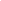 http://www.symantec.com/ru/ru/norton/clubsymantec/library/article.jsp?aid=cs_teach_kids  – Club Symantec единый источник сведений о безопасности в Интернете. Статья для родителей «Расскажите детям о безопасности в Интернете». Информация о средствах родительского контроля.http://www.obzh.info/novosti/novoe/bezopasnost-detei-v-internete.html - Личная безопасность. Основы безопасности жизни. Рекомендации взрослым: как сделать посещение Интернета для детей полностью безопасным.http://www.ifap.ru/library/book099.pdf  - «Безопасность детей в Интернете», компания Microsoft. Информация для родителей: памятки, советы, рекомендации.http://www.interneshka.net/children/index.phtml  - «Интернешка» - детский онлайнконкурс по безопасному использованию сети Интернет. Советы детям, педагогам и родителям «полезные ссылки».http://www.oszone.net/6213/  - OS.zone.net - Компьютерный информационный портал. Статья для родителей «Обеспечение безопасности детей при работе в Интернет». Рекомендации по программе «Родительский контроль».http://www.internet-kontrol.ru  - Сайт для умных родителей. (Детские поисковики) Настройка системы контекстной фильтрации "Родительский контроль" в различных версиях Windows / Статьи о детях, компьютерах и Интернете / Новости мира Интернета / Чтонеобходимо знать родителям, оставляя детей наедине с мировой паутиной / Способы борьбы с вредной информацией в разных странах и мн. др.)http://rgdb.ru/pravila-biblioteki/pravila-bezopasnogo-interneta  - Российская государственная библиотека. Ресурс для детей и родителей/Правила безопасного интернета/ Обзор программных продуктов для безопасного Интернета/Как защититься от Интернетугроз/Ссылки на электронные ресурсы, информирующие обопасностях и защите в сети интернет и др.http://www.ifap.ru/library/book099.pdf  - Безопасность детей в Интернете/ Российский офис Microsoft в рамках глобальных инициатив Microsoft. «Безопасность детей в Интернете» /компания Microsoft. Информация для родителей: памятки, советы, рекомендации и др.http://azbez.com/safety/internet  - Азбука безопасности / Сайт предназначен для детей, юношества, взрослых. Линия помощи / Консультации по вопросам интернет-угроз / http://www.nachalka.com/bezopasnost - Nachalka.com / Сайт предназначен для учителей, родителей, детей, имеющих отношение к начальной школе. Статья «Безопасность детей вИнтернете». Советы учителям и родителям / Мастерская / Игровая / Библиотека и др.http://detionline.com  ДЕТИ РОССИИ он-лайн - Бесплатная всероссийская служба телефонного и он-лайн консультирования для детей и взрослых по проблемам безопасного использования интернета и мобильной связи.http://www.gogul.tv/about/  ГОГУЛЬ - Детский интернет-браузер. Запрет доступа детей к нежелательным сайтам / Ограничение доступа по времени и дням недели/Тысячи сайтов, специально подобранных для детей / Детальный отчет о навигации ребенка в Интернете имн.др.http://poznaika.com/  ПОЗНАЙКА/Poznaika.com Сайт для детей и их родителей / Все о развитии ребенкаhttp://cterra.com  ДЕТСКАЯ ТЕРРИТОРИЯ. Сказки народов мира / Аудиосказки / Стихи Коллекция мультфильмов / Конкурсы / Раскраски и др.http://www.detionline.org/  Дети Он-лайн/Детский развлекательный портал. Познавательные и развивающие задания на внимание / Безопасные он-лайн игры / Распечатай и играй /Раскраски/ Пазлы и др.http://www.spas-extreme.ru  Спас-ЭКСТРИМ. Портал детской безопасности. Обучающие сервисы / Детская мультимедийная энциклопедия / Игры / Конкурсы / Рекомендации родителям / Анонсы / Экстренные телефоныhttp://detionline.com/journal/numbers/10  Журнал «ДЕТИ В ИНФОРМАЦИОННОМ ОБЩЕСТВЕ». Ежеквартальный журнал для педагогов, психологов и родителей «Дети в информационном обществе» издается Фондом Развития Интернет с 2009 года